MONDAYTUESDAYWEDNESDAYTHURSDAYFRIDAY4Pray for all the new farm animals that will be born this springtime5 Pray that Year 6 have been allocated their schools of choice6 Pray for fairtrade and people who work for little pay7Pray for all the wonderful books we have access to in our school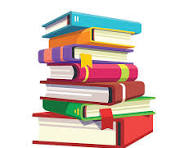 8Pray for mums and those who take on that role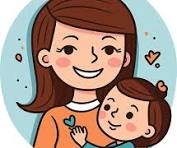 11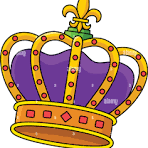 Pray for all members of the commonwealth who share our same king12Pray that we continue to think about being kind13Pray for all the Good Samaritans in our world14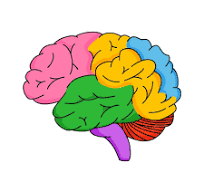 On Genius Day, pray for the gift of thinking 15Pray for those in the world less fortunate than ourselves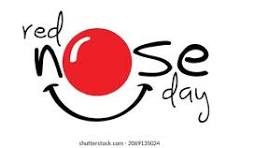 18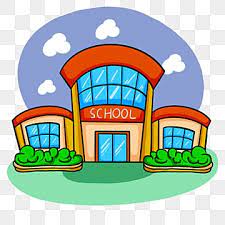 Thank God for our beautiful school19Pray for all our volunteers20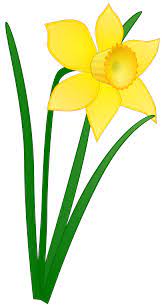 Give thanks for the first day of spring21Pray for all the wonderful colours in the world22Pray for friendship and happiness25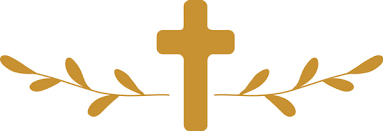 Pray goodness over evil in the world26Pray for anyone in our community who is ill27Remember Jesus as we approach Holy Week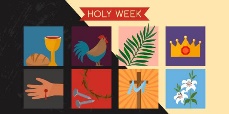 28 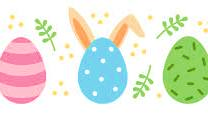 Pray for all our families that they have a peaceful Easter timeGood Friday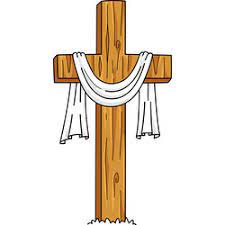 Easter HolidaysEaster HolidaysEaster HolidaysEaster HolidaysPrayer Calendar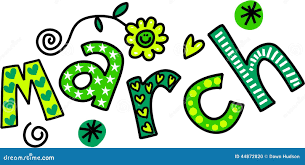 